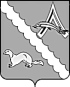 АДМИНИСТРАЦИЯ АЛЕКСАНДРОВСКОГО РАЙОНАТОМСКОЙ ОБЛАСТИПОСТАНОВЛЕНИЕВ целях приведения учредительных документов в соответствие с действующим законодательством и руководствуясь ст. ст. 52, 123.21, 123.22 Гражданского кодекса Российской Федерации, Федеральным законом от 29.12.2012 №273-ФЗ «Об образовании в Российской Федерации», ст. 14 Федерального закона от 12.01.1996 №7-ФЗ «О некоммерческих организациях», п.п.11 п.1 ст. 15 Федерального закона от 06.10.2003 №131-ФЗ «Об общих принципах организации местного самоуправления в Российской Федерации»,ПОСТАНОВЛЯЮ:1. Утвердить Устав Муниципального казенного общеобразовательного учреждения «Основная общеобразовательная школа с. Лукашкин Яр» согласно приложению.2. Уполномочить директора Муниципального казенного общеобразовательного учреждения «Основная общеобразовательная школа с. Лукашкин Яр» Розенберг Наталью Леонидовну выступать заявителем при подаче документов на регистрацию Устава.3. Розенберг Наталье Леонидовне, директору Муниципального казенного общеобразовательного учреждения «Основная общеобразовательная школа с. Лукашкин Яр» обеспечить государственную регистрацию Устава Муниципального казенного общеобразовательного учреждения «Основная общеобразовательная школа с. Лукашкин Яр» в сроки, установленные действующим законодательством Российской Федерации.4. Признать утратившим силу постановление Администрации Александровского района Томской области от 30.12.2015 № 1333 «Об утверждении Устава муниципального казенного общеобразовательного учреждения «Основная общеобразовательная школа с. Лукашкин Яр». 5. Настоящее постановление разместить на официальном сайте органов местного самоуправления Александровского района Томской области (http:www.alsadm.ru/).6. Настоящее постановление вступает в силу с даты его подписания.7. Контроль исполнения настоящего постановления возложить на заместителя Главы района.Зубкова Е.В2-53-00Рассылка: Администрация Александровского района Томской области (1 экз.), Отдел образования Александровского района Томской области (1экз.), МКОУ ООШ с. Лукашкин Яр (1 экз.)Приложение к постановлению Администрации Александровского района Томской области от 19.06.2024 № 672Устав Муниципального казенного общеобразовательного учреждения «Основная общеобразовательная школа с.Лукашкин Яр»
с. Александровское2024 годГлава 1. Общие положения.1.1. Муниципальное казенное общеобразовательное учреждение «Основная общеобразовательная школа с. Лукашкин Яр» (далее - Школа) является некоммерческой организацией, созданной в соответствии с Гражданским кодексом Российской Федерации, федеральным законом от 12 января 1996 года №7-ФЗ «О некоммерческих», муниципальным казенным учреждением, созданным для осуществления образовательной деятельности по реализации образовательных услуг населению.На основании постановления администрации Александровского района "Об изменении вида (уровня) и наименования Муниципального казенного общеобразовательного учреждения «Средняя общеобразовательная школа с. Лукашкин Яр" от 17.02.2011 № 148 и постановления Главы Александровского района «Об утверждении Устава муниципального казенного общеобразовательного учреждения «Основная общеобразовательная школа с. Лукашкин Яр» от 30.12.2015 № 1333 , а также постановления администрации Александровского района «О реорганизации Муниципального казенного дошкольного образовательного учреждения «детский сад «Теремок» в форме присоединения к Муниципальному казенному общеобразовательному учреждению «Основная общеобразовательная школа с. Лукашкин Яр» от 15.04.2024 № 394создано муниципальное казенное общеобразовательное учреждение «Основная общеобразовательная школа с. Лукашкин Яр».1.2. Наименование Школы:Полное официальное наименование – Муниципальное казенное общеобразовательное учреждение «Основная общеобразовательная школа с. Лукашкин Яр»;Сокращенное официальное наименование: МКОУ ООШ с.Лукашкин Яр;Организационно-правовая форма: казённое учреждение.1.3. Место нахождения Школы: Томская область, Александровский район, с. Лукашкин Яр, ул. Центральная, 16 (юридический и фактический адреса совпадают).1.4. Учредителем Школы и собственником ее имущества является муниципальное образование «Александровский район». Функции и полномочия учредителя исполняет Администрация Александровского района (далее - Учредитель).1.5. Школа филиалов и представительств не имеет.1.6. Школа руководствуется в своей деятельности Конституцией Российской Федерации, Федеральным законом Российской Федерации «Об образовании в Российской Федерации», другими законодательными и нормативными актами Российской Федерации, законами Томской области, указами и распоряжениями Губернатора Томской области, изданными в соответствии с ними нормативными правовыми актами органов исполнительной власти Томской области, нормативными актами Учредителя и настоящим Уставом.1.7. Школа является юридическим лицом, имеет самостоятельный баланс, расчетный и иные счета в кредитных организациях, лицевые счета  в финансовых органах Учредителя, печать, штампы, бланки и другую атрибутику со своим наименованием, обладает обособленным имуществом на праве оперативного управления, от своего имени приобретает и осуществляет имущественные и личные неимущественные права, несёт обязанности, выступает истцом и ответчиком в суде общей юрисдикции, арбитражном и третейском суде в соответствии с законодательством Российской Федерации.1.8. Права юридического лица в части ведения уставной финансово-хозяйственной деятельности, предусмотренной настоящим Уставом, возникли у Школы с момента ее государственной регистрации в качестве юридического лица. Право на ведение образовательной деятельности в качестве основного вида деятельности в соответствии с целями, ради достижения которых организация создана, возникло у Школы с момента получения лицензии на осуществление образовательной деятельности. 1.9. Школа отвечает по своим обязательствам всем находящимся у него на праве оперативного управления имуществом, за исключением недвижимого имущества и особо ценного движимого имущества, закреплённых за ним Учредителем или приобретённых Школой за счёт средств, выделенных ему Учредителем на приобретение этого имущества. Собственник имущества Школы не несет ответственности по обязательствам Школы.1.10. Финансовый, бухгалтерский учёт, бухгалтерская отчётность, а также кадровое делопроизводство Школы осуществляется муниципальным казённым учреждением Отдел образования Администрации Александровского района Томской области в централизованном порядке на основании заключённых договоров.1.11 В Школе не допускается создание и осуществление деятельности организационных структур политических партий, общественно-политических и религиозных движений и организаций (объединений).1.12 Школа обязана соблюдать принципы государственной политики в области образования и воспитания.1.13. Медицинское обслуживание обучающихся в Школе обеспечивает медицинский персонал, закрепленный за учреждением здравоохранения, в зоне обслуживания которого находится Школа. Школа несет ответственность за создание необходимых условий для охраны и укрепления здоровья, организации питания обучающихся и работников Школы в рамках своих полномочий.1.14. Организация питания осуществляется Школой в специально отведенном помещении с соответствующими условиями для работы. Продукты питания приобретаются в торговых организациях, у индивидуальных предпринимателей, физических лиц. Школа вправе самостоятельно выращивать овощи для нужд питания обучающихся.1.15. Контроль над качеством питания (разнообразием), витаминизацией блюд, закладкой продуктов питания, кулинарной обработкой, выходом блюд, вкусовыми качествами пищи, санитарным состоянием пищеблока, правильностью хранения, соблюдением сроков реализации продуктов возлагается на комиссию, созданную директором.Школа обеспечивает гарантированное сбалансированное питание обучающихся в соответствии с их возрастом и временем пребывания в Школе по утвержденным в установленном порядке нормам.Организация и рацион питания обучающихся подлежат обязательному согласованию с органами санитарно-эпидемиологического надзора.1.16. Школа может вступать в педагогические, научные и иные ассоциации и объединения, принимать участие в олимпиадах, конференциях, конгрессах и иных формах сотрудничества.1.17. Школа самостоятельна в реализации образовательной программы, подборе и расстановке кадров, научной, финансовой, хозяйственной и иной деятельности, в разработке и принятии локальных нормативных актов в пределах, установленных законодательством Российской Федерации, образовательной программой и настоящим Уставом.1.18. Дисциплина в Школе поддерживается на основе уважения человеческого достоинства   участников образовательного процесса. Применение методов физического и психологического насилия по отношению к воспитанникам не допускается.1.19. По инициативе обучающихся в Школе могут создаваться детские общественные объединения.Глава 2. Предмет, цели и виды деятельности Школы2.1. Предметом деятельности Школы является реализация конституционного права граждан Российской Федерации на получение общедоступного и бесплатного дошкольного образования, начального общего и основного общего образования в интересах человека, семьи, общества и государства; обеспечение охраны и укрепления здоровья и создание благоприятных условий для разностороннего развития личности, в том числе возможности удовлетворения потребности учащихся и воспитанников  в самообразовании и получении дополнительного образования; обеспечение отдыха граждан, создание условий для культурной, спортивной, и иной деятельности населения.2.2. Деятельность Школы по реализации  предоставления дошкольного образования, начального общего и основного общего образования осуществляется в соответствии с предметом и целями деятельности, определенными законодательством Российской Федерации, Томской области, муниципальными нормативными правовыми актами и настоящим Уставом, в целях обеспечения реализации предусмотренных законодательством Российской Федерации полномочий органов местного самоуправления в сфере образования, санитарно-эпидемиологическими правилами и нормами СанПиН, а также договорами между Школой и родителями (законными представителями).2.3 Основной целью деятельности Школы является реализация программ дошкольного образования, основных образовательных программ начального общего и основного общего образования.2.4 Основными видами деятельности Школы является реализация:-основных общеобразовательных программ начального общего образования;-основных общеобразовательных программ основного общего образования;-дополнительных общеразвивающих программ художественно-эстетической, физкультурно-оздоровительной, социально-педагогической, туристско-краеведческой направленности;-образовательных программ дошкольного образования;-присмотр и уход за воспитанниками.2.4.1 Школа вправе осуществлять обучение обучающихся с ограниченными возможностями здоровья на основе общеобразовательных программ, адаптированных для обучающихся.2.4.2 Школа вправе осуществлять обучение обучающихся по индивидуальным образовательным маршрутам (индивидуальным учебным планам).2.5 Школа осуществляет свою деятельность в соответствии с муниципальным заданием.   Муниципальное задание для Школы формирует и утверждает Учредитель.   Школа не вправе отказаться от выполнения муниципального задания.   Школа вправе сверх установленного муниципального задания выполнять работы, оказывать услуги, относящиеся к его основным видам деятельности, для граждан и юридических лиц за плату и на одинаковых при оказании однородных услуг условиях в порядке, установленном федеральным законом.   За присмотр и уход за ребенком при реализации образовательных программ дошкольного образования с родителей (законных представителей) взимается плата. Ее размер определяется Учредителем. Учредитель вправе снизить размер родительской платы или не взимать ее с отдельных категорий родителей (законных представителей) в определяемых им случаях и порядке. За присмотр и уход за детьми-инвалидами, детьми-сиротами и детьми, оставшимися без попечения родителей, а также за детьми с туберкулезной интоксикацией родительская плата не взимается.2.6. Школа в соответствии с законодательством Российской Федерации несет ответственность за:-невыполнение или ненадлежащее выполнение функций, отнесенных к её компетенции;-реализацию не в полном объеме образовательных программ в соответствии с учебным планом;-качество образования своих выпускников;-жизнь и здоровье воспитанников, обучающихся и работников Школы во время образовательного и воспитательного процессов;-нарушение или незаконное ограничение права на образование и предусмотренных законодательством об образовании прав и свобод воспитанников, обучающихся, родителей (законных представителей) несовершеннолетних обучающихся нарушение требований к организации и осуществлению образовательной деятельности Школы и её должностные лица несут административную ответственность в соответствии с Кодексом Российской Федерации об административных правонарушениях;-иные действия (бездействия) в соответствии с федеральным законодательством и законодательством Томской области (ч.7 ст. 28 ФЗ № 273-ФЗ).2.7. Школа формирует аттестационные комиссии для проведения аттестации педагогических работников в целях подтверждения соответствия педагогических работников занимаемым должностям.2.8. В школе обеспечивается равный доступ к образованию обучающихся с учетом разнообразия особых образовательных потребностей и индивидуальных возможностей.2.9. Школа обеспечивает охрану здоровья обучающихся в соответствии с законодательством Российской Федерации.2.10. Школа обеспечивает обучающихся льготным питанием и другими дополнительными мерами социальной поддержки в соответствии с законодательством Российской Федерации.2.11 школа формирует открытые и общедоступные информационные ресурсы, содержащие информацию о своей деятельности, обеспечивает доступ к таким ресурсам посредством размещения их в информационно-телекоммуникационных сетях, в том числе через официальный сайт Школы в сети Интернет.Порядок размещения на официальном сайте Школы в сети Интернет и обновления информации о Школе, в том числе ее содержание и форма предоставления, устанавливается Правительством Российской Федерации. Глава 3. Организация образовательного процесса.3.1. Обучение и воспитание в Школе ведется на русском языке.3.2. Обучение детей в Школе начинается с достижения ими возраста шести лет шести месяцев при отсутствии противопоказаний по состоянию здоровья, но не позже достижения ими возраста восьми лет.3.3. Зачисление детей в Школу осуществляется на основании локальных нормативных актов, принятых Школой.3.4. При приёме в Школу дети и их родители (законные представители) должны быть ознакомлены с Уставом, лицензией, свидетельством о государственной аккредитации и другими документами, регламентирующими работу Школы.3.5. Обучение в образовательной организации проводится в очной форме обучения.Допускается сочетание различных форм получения образования. Продолжительность обучения определяется основными образовательными программами и учебными планами.3.6. Школа разрабатывает образовательные программы в соответствии с федеральными государственными образовательными стандартами и с учетом соответствующих примерных основных образовательных программ.3.7. Школа реализует следующие образовательные программы: -основные общеобразовательные программы начального общего образования;-основные общеобразовательные программы основного общего образования;-дополнительные общеразвивающие программы художественно-эстетической, физкультурно-оздоровительной, социально-педагогической, туристско-краеведческой направленности;-образовательных программ дошкольного образования».3.8. Для детей раннего возраста от 2 месяцев до 3 лет Школа обеспечивает развитие, присмотр, уход и оздоровление воспитанников без реализации образовательной программы дошкольного образования.Реализация образовательных программ дошкольного образования осуществляется для детей в возрасте от трех лет до 6,5 летРеализация образовательных программ начального общего образования начинается с достижения детьми возраста шести лет шести месяцев при отсутствии противопоказаний по состоянию здоровья, но не позже достижения ими возраста восьми лет.Срок освоения начального общего образования – 4 года. Задачами являются воспитание и развитие обучающихся, овладением ими чтением, письмом, счетом, основными навыками учебной деятельности, элементами теоретического мышления, простейшими навыками самоконтроля, культурой поведения и речи, основами личной гигиены и здорового образа жизни.Начальное общее образование является базой для получения основного общего образования.Срок освоения основного общего образования – 5 лет. Задачами являются создание условий для воспитания, становления и формирования личности для развития ее склонностей, интересов и способностей к социальному самоопределению.Основное общее образование является базой для получения среднего (полного) общего образования, начального и среднего профессионального образования.3.9. При реализации образовательной программы дошкольного образования может проводиться оценка индивидуального развития детей. Такая оценка проводится педагогическими работниками группы в рамках педагогической диагностики (оценки индивидуального развития детей дошкольного возраста, связанной с оценкой эффективности педагогических действий и лежащей в основе их дальнейшего планирования).При необходимости используется психологическая диагностика развития детей (выявление и изучение индивидуально-психологических особенностей детей), которую проводят квалифицированные специалисты (педагоги-психологи, психологи).Участие ребенка в психологической диагностике допускается только с согласия его родителей (законных представителей).Результаты психологической диагностики используются для решения задач психологического сопровождения и проведения квалифицированной коррекции развития детей.Освоение основной образовательной программы дошкольного образования не сопровождается проведением промежуточных аттестаций и итоговой аттестации воспитанников.Содержание начального общего и основного общего образования в Школе определяется основными общеобразовательными программами начального общего и основного общего образования, и дополнительными общеразвивающими программами, утверждаемыми и реализуемыми Школой самостоятельно.Основные образовательные программы в Школе разрабатываются в соответствии с федеральными государственными образовательными стандартами общего образования и должны обеспечивать достижение обучающимися результатов освоения основных образовательных программ, установленных соответствующими федеральными государственными образовательными стандартами.Обучающиеся на ступенях начального общего и основного общего образования, имеющие по итогам учебного года академическую задолженность по одному предмету, переводятся в следующий класс условно. Обучающиеся обязаны ликвидировать академическую задолженность в течение следующего учебного года, образовательная организация обязана создать условия обучающемся для ликвидации этой задолженности и обеспечить контроль за своевременностью ей ликвидации.Обучающиеся на ступенях начального общего и основного общего образования, не освоившие образовательную программу учебного года и имеющие академическую задолженность по двум и более предметам или условно переведенные в следующий класс и не ликвидировавшие академической задолженности по одному предмету, по усмотрению их родителей (законных представителей) оставляются на повторное обучение или продолжают получать образование в иных формах 3.10. Образовательный процесс в Школе осуществляется на основе учебного плана, разрабатываемого Школой самостоятельно, и регламентируется расписанием занятий.3.11. Основное общее образование и итоговая аттестация являются обязательными.3.12. Требование обязательности основного общего образования сохраняет силу до достижения возраста пятнадцати лет, если оно не было получено раньше.3.13. Предельный возраст обучающихся для получения основного общего образования по очной форме  - восемнадцать лет.3.14. Обучающиеся, освоившие в полном объеме образовательную программу учебного года переводятся в следующий класс.3.15. Обучающиеся на ступени начального общего и основного общего образования, не освоившие программу учебного года и имеющие академическую задолженность по двум и более предметам, по усмотрению родителей оставляются на повторное обучение, переводятся в класс компенсирующего обучения или продолжают обучение в форме семейного образования. Обучающиеся, имеющие по итогам года задолженность по одному предмету, переводятся в следующий класс условно. Ответственность за ликвидацию задолженности в течение следующего учебного года возлагается на родителей. В любом случае перевод в следующий класс производится по решению Педагогического совета Школы.3.16. Обучающиеся, не освоившие образовательную программу предыдущего уровня, не допускаются к обучению на следующей ступени общего образования.3.17. Учебный год в Школе начинается с 1 сентября. Если  это число приходится на выходной день, то в этом случае учебный год начинается со следующего за ним рабочего дня. Продолжительность учебного года в 1 классах 33 недели, во 2 – 9 классах – 34 недели, без учета итоговой аттестации.Продолжительность каникул в течение учебного года составляет не менее 30 календарных дней, летом – не менее 8 недель. Для обучающихся  в 1 классе в течение года устанавливаются дополнительные недельные каникулы. Годовой календарный учебный график разрабатывается и утверждается Школой по согласованию с Учредителем.3.18 В Школе устанавливается следующий режим занятий:для обучающихся 2-11 классов:-пятидневная учебная неделя с двумя выходными (суббота, воскресенье),-начало уроков – 8:30 часов,-продолжительность уроков – 40 минут,-перемены между уроками – 10 минут,-большая перемена – 20 минут.2) для обучающихся в первом классе:-пятидневная учебная неделя с двумя выходными (суббота, воскресенье),-в сентябре-октябре – по 3 урока в день по 35 минут каждый,-в ноябре-декабре – по 4 урока по 35 минут каждый,-в январе-мае – по 4 урока по 40 минут каждый,-организация в середине учебного дня динамической паузы продолжительностью не более 40 минут,-обучение без домашних заданий и балльного оценивания знаний обучающихся.        3) для группы воспитанников, осваивающих образовательные программы дошкольного образования создается разновозрастная группа, работающая с понедельника по пятницу в режиме сокращенного дня с 09:00 часов до 12:30 часов.3.20.    Школа в соответствии со своими уставными целями и задачами может реализовывать дополнительные образовательные программы и оказывать дополнительные образовательные услуги (на договорной основе) за пределами определяющих его статус образовательных программ.3.19.    Взаимоотношения Школы и родителей обучающихся прописаны в договоре, заключённом между Школой и родителями.3.20. Допускается сочетание различных форм получения образования и форм обучения.3.21. Школа вправе осуществлять образовательную деятельность как самостоятельно, так и посредством сетевых форм реализации образовательных программ.3.22. Школа вправе применять электронное обучение, дистанционные образовательные технологии при реализации общеобразовательных программ в порядке, установленном законодательством об образовании.3.23. При невозможности обучения обучающихся, нуждающихся в длительном лечении, детей-инвалидов, которые по состоянию здоровья не могут посещать Школу, Школа организует обучение по общеобразовательным программам начального общего и основного общего образования на дому в соответствии с действующим законодательством.Глава 4. Управление  Школой.4.1. Единоличным исполнительным органом Школы является директор, к компетенции которого относится осуществление текущего руководства ее деятельностью, в том числе:1) организация осуществления в соответствии с требованиями нормативных правовых     актов - образовательной и иной деятельности Школы;2) организация обеспечения прав участников образовательного процесса в Школе;3) организация разработки и принятие локальных нормативных актов, индивидуальных    распорядительных актов;4) организация и контроль работы административно-управленческого аппарата;5) установление штатного расписания; прием на работу работников, заключение и расторжение с ними трудовых договоров, распределение должностных обязанностей, создание условий и организация дополнительного профессионального образования работников;6) решение иных вопросов, которые не составляют исключительную компетенцию коллегиальных органов управления Школой, определенную настоящим Уставом.Директор принимает решения самостоятельно, если иное не установлено настоящей главой, и выступает от имени Школы без доверенности.4.2. Начальник Александровского РОО по согласованию с Главой Александровского района назначает и освобождает от должности директора школы.  4.3. Органами коллегиального управления Школы являются:общее собрание работников Школы; педагогический совет.4.4. Общее собрание работников Школы является постоянно действующим высшим органом коллегиального управления. В общем собрании работников участвуют  все работники, работающие в Школе на основании трудовых договоров.Общее собрание работников действует бессрочно. Собрание созывается по мере надобности, но не реже одного раза в год. Общее собрание может собираться по инициативе директора школы, либо по инициативе директора школы и педагогического совета, иных органов, по инициативе не менее четверти членов Общего собрания.Собрание избирает председателя, который выполняет функции по организации работы собрания, и ведет заседания, секретаря, который выполняет функции по фиксации решений собрания. Заседание собрания правомочно, если на нем присутствует более половины работников Школы.4.5. К компетенции общего собрания работников Школы относится:1) дает рекомендации по вопросам принятия локальных актов, регулирующих трудовые отношения с работниками Школы,2) избирает представителей работников в комиссию по трудовым спорам Школы,3) обсуждает вопросы состояния трудовой дисциплины в Школе, дает рекомендации по ее укреплению,4)  дает рекомендации о поощрении работников;5) содействует созданию оптимальных условий для организации труда и профессионального совершенствования работников,6)  поддерживает общественные инициативы по развитию деятельности Школы.Решения собрания принимаются открытым голосованием простым большинством голосов, присутствующих на заседании. В случае равенства голосов решающим является голос председателя. Решение собрания по отдельным вопросам, например, по вопросам его исключительной компетенции, может приниматься большинством 2/3 голосов его членов, присутствующих на заседании. Решения о социальной поддержке работников, о распределении стимулирующих выплат, об утверждении следующих локальных актов, регулирующих трудовые отношения с работниками Школы, решения о поощрении работников и обучающихся Школы принимаются по согласованию с Директором Школы.4.6. Педагогический совет Школы является постоянно действующим органом коллегиального управления, осуществляющим общее руководство образовательным процессом. В педагогический совет входят все педагогические работники, работающие в Школе на основании трудового договора по основному месту работы. Педагогический совет действует бессрочно. Совет собирается по мере надобности, но не реже одного раза в месяц. Совет собирается в соответствии с утвержденным планом работы  Школы, а также по инициативе Директора Школы, Общего собрания Школы. Совет избирает председателя, который выполняет функции по организации работы совета, и ведет заседания, секретаря, который выполняет функции по фиксации решений совета. Заседание совета правомочно, если на нем присутствует более половины членов совета).4. 7. К компетенции педагогического совета Школы относится:1) реализация государственной политики по вопросам образования;2) совершенствование организации образовательного процесса Школы,3) разработка и утверждение образовательных программ Школы,4) принятие решений о ведении платной образовательной деятельности по конкретным образовательным программам,5) определение основных направлений развития Школы, повышения качества и эффективности образовательного процесса,6) принятие решений о создании спецкурсов, факультативов, кружков и др.,7) определение сменности занятий по классам,8) принятие решений о требованиях к одежде обучающихся,9) принятие решения об отчислении обучающегося в соответствии с законодательством,10) принятие решений о переводе из класса в класс, о допуске к ГИА обучающихся, о награждении обучающихся,11) принятие решений о распределении стимулирующей части выплат в рамках положения об оплате труда Школы,12) вовлечение родителей (законных представителей) в образовательный процесс.Решения совета принимаются открытым голосованием простым большинством голосов, присутствующих на заседании. В случае равенства голосов решающим является голос председателя. Решение совета по отдельным вопросам может приниматься большинством 2/3 голосов его членов, присутствующих на заседании. Решения об отчислении обучающихся, о распределении стимулирующих выплат, об утверждении локальных актов, связанных с образовательной деятельностью, решения о награждении обучающихся Школы принимаются по согласованию с Директором Школы.4.8. Общее руководство Учреждением осуществляет выборный орган – Совет Школы, состоящий из семи человек, руководствующийся в своей работе Положением о Совете учреждения (школы).Члены Совета Школы от педагогических работников избираются на общем собрании коллектива организации, члены от родителей (законных представителей) избираются на общешкольном родительском собрании. Члены от обучающихся 7 – 9 классов избираются на общем собрании обучающихся или на классных собраниях. Председателем может быть любой из семи членов Совета. Отчет о работе Совета и его председателя заслушивается на общешкольной конференции один раз в год.К компетенции Совета Школы относится:1) утверждение программы развития организации;2) разработка долгосрочных образовательных программ;3) решение о распределении средств из фонда всеобуча;4) утверждение списков обучающихся на бесплатное питание;5) принятие решений по другим важным вопросам жизни организации, не отнесенным к компетенции директора.Совет Школы созывается по мере необходимости. Решения Совета Школы принимаются открытым голосованием и являются правомочными, если на заседаниях присутствует не менее двух третей состава, и за них проголосовало не менее половины членов списочного состава Совета. Решения Совета Школы, принятые в пределах его компетенции, являются обязательными для администрации организации, всех членов коллектива и участников образовательного процесса.Глава 5. «Права и обязанности участников образовательного процесса» 5.1 Участниками образовательного процесса в Школе являются лица, осваивающие образовательную программу дошкольного образования (далее – воспитанники), педагогические работники, обучающиеся, родители (законные представители) воспитанников, обучающихся.5.2 Воспитаннику в Школе гарантируется:1) оказание первичной медико-санитарной помощи в порядке, установленном законодательством в сфере охраны здоровья;2) организация питания;3) определение оптимальной образовательной нагрузки и нагрузки на ребенка вне образовательной деятельности;4) пропаганду и обучение навыкам здорового образа жизни, требованиям охраны труда;5) организация и создание условий для профилактики заболеваний и оздоровления воспитанников, для занятия ими физической культурой и спортом;6) прохождение воспитанниками в соответствии с законодательством Российской Федерации периодических медицинских осмотров и диспансеризации;7) обеспечение безопасности воспитанников во время пребывания в Школе;8) проведение санитарно-противоэпидемических и профилактических мероприятий.9) защита от всех форм физического и психического насилия;10) защита его достоинства;11) удовлетворение потребности в эмоциональном общении;12) развитие своих творческих способностей и интересов;13) удовлетворение физиологических потребностей в соответствии с его возрастом и индивидуальными особенностями развития;14) получение дополнительных образовательных услуг;15) предоставление оборудования, игр, игрушек, образовательных пособий.Обучающиеся в Школе имеют право:1) на получение впервые бесплатного начального общего и основного общего образования в пределах федеральных государственных образовательных стандартов;2) на выбор формы получения образования;3) ребенок, получающий образование в семье, вправе на любом этапе обучения при положительной аттестации по решению родителей (законных представителей) продолжить образование в Школе;4) на обучение в пределах федеральных государственных образовательных стандартов по индивидуальным учебным планам, на ускоренный курс обучения (условия обучения по индивидуальным учебным планам регламентируются Положением об обучении по индивидуальным учебным планам;5) на участие в управлении Школой в формах, предусмотренных настоящим Уставом;6) на уважение своих прав, свобод и законных интересов;7) на свободу совести, информации, свободное выражение собственных мнений и убеждений;8) на добровольное участие в труде, не предусмотренном образовательной программой;9) на свободное посещение мероприятий, не предусмотренных учебным планом;10) на добровольное участие в работе общественных организаций, создаваемых при Школе;11) на перевод в другое общеобразовательной учреждение;12) на отдых между занятиями (в соответствии с санитарно-гигиеническими правилами) и каникулы;13) на льготы в соответствии с действующим законодательством Российской Федерации;14) на бесплатное пользование библиотечно-информационными ресурсами библиотеки Школы;15) на обучение в условиях, гарантирующих охрану и укрепление здоровья.5.3 Обучающиеся в Школе обязаны:1) соблюдать Устав Школы;2) добросовестно учиться, не пропускать занятия без уважительной причины;3) соблюдать дисциплину, Правила для обучающихся, правила техники безопасности, личной гигиены, установленный режим обучения в Школе;4) бережно относиться к имуществу Школы;5) уважать честь и достоинство других учащихся и работников Школы;6) выполнять требования работников Школы по соблюдению правил внутреннего распорядка.5.4 Учащимся запрещается:1) приносить, передавать, использовать оружие, газовые баллончики, спиртные напитки, табачные изделия, токсические и наркотические вещества, яды, иные предметы и вещества, использование которых опасно для жизни и здоровья людей, портит имущество, может привести к взрыву и (или) возгоранию;2) применять физическую силу для выяснения отношений;3) запугивать, шантажировать, оскорблять детей и взрослых, сквернословить, заниматься вымогательством, совершать иные противоправные действия.5.5 Родители имеют право и обязаны воспитывать своих детей. Родители несут ответственность за воспитание и развитие своих детей. Они обязаны заботиться о здоровье, физическом, психическом, духовном и нравственном развитии своих детей. Родители имеют преимущественное право на обучение и воспитание своих детей перед всеми другими лицами.5.6 Родители (законные представители) учащихся имеют право:1) выбора формы получения детьми образования и формы их обучения с учетом мнения детей до получения ими основного общего образования;2) защищать права, свободы и законные интересы ребенка в соответствии с законодательством Российской Федерации;3) участвовать в управлении Школой в формах, предусмотренных настоящим Уставом;4) знакомиться с ходом и содержанием образовательного процесса, с оценками успеваемости учащегося;5) знакомиться с Уставом Школы, лицензией на право ведения образовательной деятельности, со свидетельством о государственной аккредитации Школы, основными общеобразовательными программами и другими документами, регламентирующими организацию образовательного процесса;6) перевести ребенка в другое образовательное учреждение в соответствии с нормативными актами и Уставом образовательного учреждения;7) принимать участие и выражать свое мнение на общешкольных и классных родительских собраниях;8) знакомиться с ходом и содержанием образовательного процесса, с оценками успеваемости учащегося, посещать уроки учителей в классе, где обучается ребенок (с разрешения директора Школы и согласия учителя, ведущего урок);9) вносить добровольные пожертвования и целевые взносы для развития Школы;10) дать ребенку дошкольное, начальное общее и основное общее образование в форме семейного образования.5.7 Родители (законные представители) учащихся обязаны:1) обеспечить получение детьми дошкольного, начального и основного общего образования;2) обеспечить и контролировать регулярное посещение ребенком учебных занятий;3) посещать Школы по вызову администрации или классного руководителя;4) своевременно ставить в известность классного руководителя, заместителя директора Школы о возможном отсутствии ребенка на уроках, занятиях;5) создавать необходимые материальные и бытовые условия в семье для нормального обучения и воспитания, обеспечивать детей школьной одеждой, необходимым минимумом учебных принадлежностей, учебных пособий;6) выполнять настоящий Устав и локальные акты Школы в части, касающейся их прав и обязанностей;7) уважать права, свободы и законные интересы учащихся и работников Школы.5.8 Родители (законные представители) ответственны за:1) за ликвидацию академической задолженности в случае условного перевода учащихся;2) посещение проводимых школой родительских собраний;3) бережное отношение учащегося к собственности Учреждения;4) за воспитание своих детей, получение ими общего образования.5.9 Другие права и обязанности родителей (законных представителей) учащихся могут закрепляться в заключенном между ними и Школой договоре, который не может противоречить закону Российской Федерации «Об образовании» и настоящему Уставу.5.10 Педагогические работники имеют право:1) на участие в управлении школой в формах, предусмотренных настоящим Уставом;2) на защиту профессиональной чести и достоинства;3) на свободу выбора и использования методик обучения и воспитания, методов оценки знаний обучающихся; учебных пособий, материалов и учебников в соответствии с образовательной программой, утвержденной Школой и в соответствии со списками учебников и учебных пособий, определенным Школой.4) на повышение квалификации;5) на аттестацию на соответствующую квалификационную категорию и получение ее в случае успешного прохождения аттестации;6) на сокращенную (не более 30 часов) рабочую неделю, удлиненный оплачиваемый отпуск, на получение пенсии за выслугу лет, социальные гарантии и льготы в порядке, установленном законодательством Российской Федерации;7) на длительный (до 1 года) отпуск не реже, чем через каждые 10 лет непрерывной преподавательской работы в соответствии с действующим законодательством;8) на дополнительные льготы, предоставляемые в регионе педагогическим работникам общеобразовательных учреждений;9) на проведение дисциплинарного расследования нарушений норм профессионального поведения или Устава школы только по жалобе, поданной в письменном виде, копия которой передана объекту жалобы.5.11 Педагогические работники Школы обязаны:1) соответствовать требованиям квалификационных характеристик;2) выполнять Устав школы, Правила внутреннего трудового распорядка, трудовой договор, свои должностные обязанности, приказы и распоряжения директора, соблюдать дисциплину труда, правила охраны труда и техники безопасности;3) проходить обязательные периодические медицинские осмотры 1 раз в год за счет средств Школы;4) уважать права, свободы и законные интересы учащихся, родителей (законных представителей), других работников Школы;5) принимать участие в разборе конфликтов по письменному заявлению родителей или других лиц.Глава 6. Порядок принятия локальных нормативных актов, регламентирующих деятельность Школы6.1. Школа самостоятельна в принятии локальных нормативных актов в соответствии законодательством Российской Федерации, Томской области и настоящим Уставом.6.2. Школа принимает локальные нормативные акты, содержащие нормы, регулирующие образовательные отношения (далее - локальные нормативные акты), в пределах своей компетенции в соответствии с законодательством Российской Федерации и Томской области и в порядке, установленном настоящим Уставом.6.3. Школа принимает локальные нормативные акты по основным вопросам организации и осуществления образовательной деятельности, в том числе регламентирующие правила приема обучающихся, режим занятий обучающихся, формы, периодичность и порядок текущего контроля успеваемости и промежуточной аттестации обучающихся, порядок и основания перевода, отчисления и восстановления обучающихся, порядок оформления возникновения, приостановления и прекращения отношений между образовательной организацией и обучающимися и (или) родителями (законными представителями) несовершеннолетних обучающихся.6.4. Локальные нормативные акты принимаются в следующем порядке:6.4.1.​ Школа принимает локальные нормативные акты, содержащие нормы, регулирующие образовательные отношения, в пределах своей компетенции в соответствии с законодательством Российской Федерации в порядке, установленном настоящим Уставом.6.4.2.​ Локальные нормативные акты Школы утверждаются приказом директора Школы.6.4.3.​ При принятии локальных нормативных актов, затрагивающих права обучающихся и работников Школы, учитывается мнение совета обучающихся, совета школы, а также в порядке и в случаях, которые предусмотрены трудовым законодательством, представительного органа работников Школы (ст.30 273-ФЗ, ч.2 ст.8 ТК).6.4.4.​ Коллективным договором, соглашениями может быть предусмотрено принятие локальных нормативных актов, содержащих нормы трудового права, по согласованию с представительным органом работников Школы (ч.3 ст.8 ТК).6.4.5.​ Директор Школы перед принятием решения направляет проект локального нормативного акта, затрагивающего права и законные интересы обучающихся, родителей (законных представителей) несовершеннолетних обучающихся и работников Школы, и обоснование по нему в совет обучающихся, совет школы, а также в порядке и в случаях, которые предусмотрены трудовым законодательством – в представительный орган работников Школы  (ч.1 ст.372 ТК).6.4.6.​ Совет обучающихся, совет школы, выборный орган первичной профсоюзной организации не позднее пяти рабочих дней со дня получения проекта указанного локального нормативного акта направляет директору Школы мотивированное мнение по проекту в письменной форме (ч.2 ст.372 ТК).6.4.7.​ В случае, если мотивированное мнение совета обучающихся, совета родителей, представительного органа работников Школы не содержит согласия с проектом локального нормативного акта либо содержит предложения по его совершенствованию, директор Школы может согласиться с ним либо обязан в течение трех дней после получения мотивированного мнения провести дополнительные консультации с советом обучающихся, советом родителей, представительным органом работников Школы в целях достижения взаимоприемлемого решения (ч.3 ст.372 ТК).6.4.8.​ При недостижении согласия возникшие разногласия оформляются протоколом, после чего директор Школы имеет право принять локальный нормативный акт (ч.4 ст.372 ТК).6.4.9.​ Локальный нормативный акт, по которому не было достигнуто согласие с представительным органом работников Школы, может быть обжалован им в соответствующую государственную инспекцию труда или в суд. Представительный орган работников Школы также имеет право начать процедуру коллективного трудового спора в порядке, установленном Трудовым Кодексом (ч.4 ст.372 ТК). 6.5. Нормы локальных нормативных актов, ухудшающие положение обучающихся или работников Школы по сравнению с установленным законодательством об образовании, трудовым законодательством положением либо принятые с нарушением установленного порядка, не применяются и подлежат отмене Школой.Глава 7. Трудовые отношения в Школе. Организация работы по охране труда.7.1. Для работников Школы работодателем является данная Школа.2.2. На работу в Школу принимаются лица, имеющие необходимую профессиональную подготовку, соответствующую требованиям тарифно-квалификационной характеристики по должности и полученной специальности, подтверждённую документами об образовании.7.3. К педагогической деятельности не допускаются лица:1) лишенные права заниматься педагогической деятельностью в соответствии с вступившим в законную силу приговором суда;2) имеющие или имевшие судимость, подвергавшиеся уголовному преследованию (за исключением лиц, уголовное преследование в отношении которых прекращено по реабилитирующим основаниям) за преступления против жизни и здоровья, свободы, чести и достоинства личности (за исключением незаконной госпитализации в медицинскую организацию, оказывающую психиатрическую помощь в стационарных условиях, и клеветы), половой неприкосновенности и половой свободы личности, против семьи и несовершеннолетних, здоровья населения и общественной нравственности, основ конституционного строя и безопасности государства, мира и безопасности человечества, а также против общественной безопасности, за исключением случаев, предусмотренных ч. 3 статьи 331ТК РФ;3) имеющие неснятую или непогашенную судимость за иные умышленные тяжкие и особо тяжкие преступления;4) признанные недееспособными в установленном федеральным законом порядке;имеющие заболевания, предусмотренные перечнем, утверждаемым федеральным органом исполнительной власти, осуществляющим функции по выработке государственной политики и нормативно-правовому регулированию в области здравоохранения.7.4. Трудовые отношения работника и Школы регулируются трудовым договором, условия которого не должны противоречить действующему трудовому законодательству Российской Федерации.7.5. Заработная плата и должностной оклад работнику Школы выплачиваются за выполнение им функциональных обязанностей и работ, предусмотренных трудовым договором. Выполнение работником Школы других работ и обязанностей оплачивается по дополнительному договору, за исключением случаев, предусмотренных действующим законодательством Российской Федерации.Объём учебной нагрузки (педагогической работы) педагогических работников Школы устанавливается исходя из количества часов по учебному плану и учебным программам, обеспеченности кадрами, других условий работы.7.6. Учебная нагрузка (педагогическая работа), объём которой больше или меньше нормы часов за ставку заработной платы, устанавливается только с письменного согласия работника.7.7. Установленный в начале учебного года объём учебной нагрузки (педагогической работы) не может быть уменьшен в течение учебного года по инициативе администрации. Изменение учебной нагрузки осуществляется в строгом соответствии с нормами действующего законодательства Российской Федерации.7.8. При установлении учебной нагрузки на новый учебный год учителям и другим педагогическим работникам, для которых данное Школа является местом основной работы, как правило, сохраняется её объём и преемственность преподавания предметов в классах.7.9. На педагогического работника Школы с его согласия приказом директора Школы могут возлагаться функции классного руководителя по организации и координации воспитательной работы с обучающимися в классе.Порядок прекращения трудовых отношений между работником и Учреждением регулируется действующим трудовым законодательством Российской Федерации.7.10. Обязанности руководителя (ответственного) в области охраны труда:1) обеспечить безопасность работников при эксплуатации зданий, сооружений, оборудования, осуществлении технологических процессов, а также применяемых в производстве инструментов, сырья и материалов;2) создание и функционирование системы управления охраной труда;3) обеспечить соответствующие требованиям охраны труда условия труда на каждом рабочем месте;5) обеспечить режим труда и отдыха работников в соответствии с трудовым законодательством, коллективным договором  и иными нормативными правовыми актами, содержащими нормы трудового права;6) обеспечить приобретение и выдачу за счет собственных средств специальной одежды, специальной обуви и других средств индивидуальной защиты, смывающих и обезвреживающих средств, прошедших обязательную сертификацию или декларирование соответствия в установленном законодательством Российской Федерации о техническом регулировании порядке, в соответствии с установленными нормами работникам, занятым на работах с вредными и (или) опасными условиями труда, а также на работах, выполняемых в особых температурных условиях или связанных с загрязнением;7) ознакомить работников с требованиями охраны труда, провести инструктаж по охране труда, стажировку на рабочем месте и проверку знаний требований охраны труда, а также обучение безопасным методам и приемам выполнения работ и оказанию первой помощи пострадавшим на производстве;8) произвести недопущение к работе лиц, не прошедших в установленном порядке обучение и инструктаж по охране труда, стажировку и проверку знаний требований охраны труда;9) организацию контроля за состоянием условий труда на рабочих местах, а также за правильностью применения работниками средств индивидуальной и коллективной защиты;10) проводить специальную оценку условий труда в соответствии с законодательством о специальной оценке условий труда;11) в случаях, предусмотренных трудовым законодательством и иными нормативными правовыми актами, содержащими нормы трудового права, организовывать проведение за счет собственных средств обязательных предварительных (при поступлении на работу) и периодических (в течение трудовой деятельности) медицинских осмотров, других обязательных медицинских осмотров, обязательных психиатрических освидетельствований работников, внеочередных медицинских осмотров, обязательных психиатрических освидетельствований работников по их просьбам в соответствии с медицинскими рекомендациями с сохранением за ними места работы (должности) и среднего заработка на время прохождения указанных медицинских осмотров, обязательных психиатрических освидетельствований;12) недопущение работников к исполнению ими трудовых обязанностей без прохождения обязательных медицинских осмотров, обязательных психиатрических освидетельствований, а также в случае медицинских противопоказаний;13) информирование работников об условиях и охране труда на рабочих местах, о риске повреждения здоровья, предоставляемых им гарантиях, полагающихся им компенсациях и средствах индивидуальной защиты;15) принятие мер по предотвращению аварийных ситуаций, сохранению жизни и здоровья работников при возникновении таких ситуаций, в том числе по оказанию пострадавшим первой помощи;16) расследование и учет в установленном настоящим Кодексом, другими федеральными законами и иными нормативными правовыми актами Российской Федерации порядке несчастных случаев на производстве и профессиональных заболеваний;17) санитарно-бытовое обслуживание и медицинское обеспечение работников в соответствии с требованиями охраны труда, а также доставку работников, заболевших на рабочем месте, в медицинскую организацию в случае необходимости оказания им неотложной медицинской помощи;19) выполнение предписаний должностных лиц федерального органа исполнительной власти, уполномоченного на осуществление федерального государственного надзора за соблюдением трудового законодательства и иных нормативных правовых актов, содержащих нормы трудового права, других федеральных органов исполнительной власти, осуществляющих государственный контроль (надзор) в установленной сфере деятельности, и рассмотрение представлений органов общественного контроля в установленные настоящим Кодексом, иными федеральными законами сроки;20) обязательное социальное страхование работников от несчастных случаев на производстве и профессиональных заболеваний;22) осуществлять разработку и утверждение правил и инструкций по охране труда для работников с учетом мнения выборного органа первичной профсоюзной организации или иного уполномоченного работниками органа для принятия локальных нормативных актов, а также обеспечить наличие комплекта нормативных правовых актов, содержащих требования охраны труда в соответствии со спецификой своей деятельности.Глава 8. Имущество и финансово-хозяйственная деятельность.8.1. Имущество Школы является муниципальной собственностью муниципального образования «Александровский район» и закрепляется Администрацией Александровского района Томской области за Школой на праве оперативного управления в установленном порядке.8.2. Школа в отношении закрепленного за ним имущества осуществляет в пределах, установленных законодательством, в соответствии с целями своей деятельности права владения, пользования и распоряжения им.8.3. Школа не вправе отчуждать или иным способом распоряжаться закрепленным за ним имуществом и имуществом, приобретенным за счет средств, выделенных ему по смете, если иное не установлено законодательством Российской Федерации. 8.4. Решение об отнесении имущества Школы к категории особо ценного имущества принимает Учредитель.8.5. Школа обязана эффективно использовать имущество, закрепленное за ним на праве оперативного управления, обеспечивать его сохранность и надлежащий учет, не допускать ухудшения его технического состояния, за исключением случаев, связанных с нормальным износом и форс-мажорными обстоятельствами, осуществлять текущий и капитальный ремонт имущества, нести риск случайной гибели, порчи имущества.8.6. Земельные участки, необходимые для выполнения Школой своих уставных целей, предоставляются ему на праве постоянного (бессрочного) пользования.8.7. Источниками формирования имущества Школа являются:1)  имущество, закрепленное за Школой на праве оперативного управления;2) бюджетные поступления в виде субсидий из областного бюджета;3)  средства спонсоров и добровольные пожертвования граждан;4) иные источники, не запрещенные действующим законодательством.8.8. Недвижимое имущество, закрепленное за Школой, а также находящееся у Школы особо ценное движимое имущество подлежат обособленному учету в установленном порядке.Глава 9. Реорганизация и ликвидация Школы.9.1. Прекращение деятельности Школы может осуществляться в виде его ликвидации либо реорганизации (слияние, присоединение, выделение, разделение, преобразование) на условиях и в порядке, предусмотренном действующим законодательством Российской Федерации.9.2. Решение о ликвидации или реорганизации Школы принимает Учредитель. Решение о ликвидации Школы может быть принято также в судебном порядке в соответствии с законодательством Российской Федерации.9.3. Школа может быть реорганизована в иную образовательную организацию по решению Учредителя, если это не влечет за собой нарушений обязательств Школы или если Учредитель принимает исполнение этих обязательств на себя и обеспечивает их исполнение. Реорганизация Школы осуществляется Учредителем.9.4. Ликвидация Школы осуществляется Ликвидационной комиссией в соответствии с действующим законодательством Российской Федерации. С момента назначения Ликвидационной комиссии к ней переходят полномочия по управлению делами Школы.9.5. Денежные средства Школы, оставшиеся после удовлетворения требований кредиторов и завершения ликвидации Школы, подлежат перечислению на счет бюджета Александровского района. 9.6. Имущество, оставшееся после удовлетворения требований кредиторов при ликвидации Школы, в установленном порядке изымается собственником в казну муниципального образования «Александровский район». 9.7. Ликвидация Школы считается завершенной, а Школа – прекратившая существование, после внесения об этом записи в Единый государственный реестр юридических лиц.9.8. Ликвидация Школы влечет её прекращение без перехода прав и обязанностей в порядке правопреемства к другим лицам.9.9. При реорганизации Школы вносятся необходимые изменения в Устав и Единый государственный реестр юридических лиц.9.10. Реорганизация влечет за собой переход прав и обязанностей к его правопреемнику в соответствии с разделительным балансом или передаточным актом, который должен содержать положение о правопреемстве по всем обязательствам реорганизованной Школы в отношении всех его кредиторов и должников, включая и обязательства, оспариваемые сторонами.9.11. При реорганизации или ликвидации Школы увольняемым работникам гарантируется соблюдение их прав и интересов в соответствии с трудовым законодательством Российской Федерации.9.12. При прекращении деятельности Школы все документы передаются в установленном порядке на хранение в Архив Администрации Александровского района. Передача и упорядочение документов осуществляется силами и за счет Школы в соответствии с требованиями архивных органов.9.13. Ликвидация сельской общеобразовательной организации допускается только с согласия схода жителей населенных пунктов, обслуживаемых данной Школой.Глава 10. Порядок внесения изменений в Устав Школы.10.1. Изменения в настоящий Устав утверждаются Учредителем в установленном порядке.10.2. Изменения и дополнения в Устав вступают в силу с момента государственной регистрации этих изменений в установленном законом порядке.19.06.2024№ 672 с. Александровскоес. АлександровскоеОб утверждении Устава Муниципального казенного общеобразовательного учреждения «Основная общеобразовательная школа с. Лукашкин Яр»Глава Александровского района                                                                        В.П. МумберВ.П. Мумбер